Приложение към Заповед РД-06-1846/14.09.2021 г.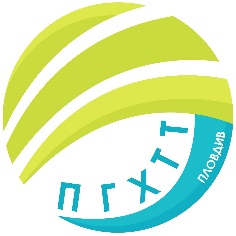 ПРОФЕСИОНАЛНА   ГИМНАЗИЯ   ПО   ХРАНИТЕЛНИ ТЕХНОЛОГИИ  И  ТЕХНИКА  –  ГР. ПЛОВДИВгр.Пловдив 4003, бул.”Васил Априлов”№156, Директор: 032/95-28-38, Секретар: 032/95-50-18, e- mail: pghtt_plov@pghtt.net, http://pghtt.net/График за допълнителни консултации  I уч. срок на 2021/2022 учебна годинаинж. Людмила ГанчеваДиректор на Професионална гимназия по хранителни технологии и техника - Пловдив   №Име, презиме, фамилияПредметДен от седмицатаКаб.Начален час1.Людмила Иванова ГанчеваИнженер – ХВП-технологЧетвъртък2514.30 ч.2.Нина Иванова СтоенчеваФилософски цикълСряда3314.30 ч.3.Мария Руменова ПоповаИнженер – ХВП-технологПонеделник42 лаб.14.30 ч.4.Елена Николаева ГанчеваАнглийски език, Руски езикВторник2514.30 ч.5.Любка Стоянова СлавоваИнформационни технологииЧетвъртък20 лаб.14.30 ч.6.Елеонора Иванова КовачеваБългарски езикЧетвъртък2014.30 ч.7.Венета Кунчева ПеевскаБългарски езикПонеделник3814.30 ч.8.Марина Маринова НаковаБългарски езикПонеделник2414.30 ч.9.Антоанета Гинова ТантиковаАнглийски езикПонеделник914.30 ч.10.Виктория Крумова БоневаАнглийски езикПонеделник3714.30 ч.11.Красина Тончева ЧерневаАнглийски езикЧетвъртък3814.30 ч.12.Ралица Борисова ХристоваАнглийски езикСряда1114.30 ч.13.Светослава Иванова ШишиньоваАнглийски езикВторник2314.30 ч.14.Стела Антонова ЕфремоваАнглийски езикСряда37 хр.14.30 ч.15.Денис Венциславов БозовАнглийски езикЧетвъртък3414.30 ч.16.Деница Валентинова ЦветановаАнглийски езикСряда3414.30 ч.17.Мария Вълева ЧушковаБългарски език, Немски езикЧетвъртък3514.30 ч.18.Миглена Емилова ХаджийскаНемски езикСряда3514.30 ч.19.Полина Андреева ТодороваБългарски език, Руски езикПетък3614.30 ч.20.Ивелина Миткова ИвановаРуски езикЧетвъртък9 хр.14.30 ч.21.Петя Рашкова ПанчеваБългарски език, Руски езикВторник4614.30 ч.22.Златка Кирилова ТрайковаМатематикаВторник2814.30 ч.23.Илияна Руменова ПъковаМатематикаСряда2714.30 ч.24.Петя Йорданова КостадиноваМатематика, ИТПонеделник29А14.30 ч.25.Теодора Петрова АнгеловаМатематика, ИТСряда4814.30 ч.26.Петя Лазарова ТонковаИТ, Инженер – Машини и апаратиВторник4914.30 ч.27.Таня Ангелова ГроздановаИТ, Инженер – Машини и апаратиВторник4814.30 ч.28.Донка Йозова РадеваИстория и цивилизацииСряда3014.30 ч.29.Светла Иванова НиколоваИстория и цивилизацииПонеделник3314.30 ч.30.Сияна Василева ВасилеваИстория и цивилизации, География и икономикаВторник3314.30 ч.31.Виолета Петрова ТачеваФилософияПонеделник4714.30 ч.32.Евдокия Йорданова КолеваПредприемачество, Икономика, ФилософияПонеделник3214.30 ч.33.Илинка Запрянова ВеличковаГеографияСряда4614.30 ч.34.Боряна Иванова ВасилеваХимия и ООС, Биология и ЗОПонеделник4514.30 ч.35.Михаела Димитрова СтоенчеваБиология и ЗО, Химия и ООССряда2414.30 ч.36.Ралица Йорданова ПавловаФизика и астрономия, Химия и ООС, Биология и ЗОВторник2614.30 ч.37.Тотка Стоянова ДобреваФизика и астрономияСряда2614.30 ч.38.Мая Кръстева ПарапановаФизическо възпитание и спортЧетвъртъкФизк. салон14.30 ч.39.Атанаска Русева ГеоргиеваФизическо възпитание и спортЧетвъртъкФизк. салон14.30 ч.40.Мария Георгиева СтоиловаФизическо възпитание и спортСрядаФизк. салон14.30 ч.41.Васил Благоев АргировФизическо възпитание и спортСрядаФизк. салон14.30 ч.42.Васил Иванов ГроздановИнженер – Машини и апаратиВторникР 314.30 ч.43.Ованес Арзрун ХарутюнянИнженер – Машини и апаратиПетъкР 314.30 ч.44.Иван Христов СтойковИнженер – Машини и апаратиВторник2214.30 ч.45.Милен Симеонов ТрайковИнженер – Машини и апаратиПонеделник2214.30 ч.46.Кирил Андреев МундевИнженер – Машини и апаратиСряда2514.30 ч.47.Иван Василев ИларионовИнженер – Машини и апаратиСрядаР314.30 ч.48.Илияна Борисова ВасилеваИнженер – ХимияВторник4114.30 ч.49.Румяна Георгиева ГеоргиеваИнженер – ХВП-технологСряда29А14.30 ч.50.Мариана Димитрова Лескова-ГроздановаИнженер – ХВП-технологСряда3214.30 ч.51.Светла Йорданова КостадиноваИнженер – ХВП-технологСряда9 хр.14.30 ч.52. Васка Крумова КаравасилеваИнженер – ХВП-технологПонеделник1014.30 ч.53.Донка Колева НиколоваИнженер – ХВП-технологЧетвъртък1014.30 ч.54.Мая Руменова ПашелийскаКонтрол на хранитеВторник4014.30 ч.55.Мария Николаева Панчева-ТошкинаБиология, МикробиологияПонеделник43 лаб.14.30 ч.56.Снежана Янкова КостадиноваИнженер – ХВП-технологСряда43 лаб.14.30 ч.57.Дафина Ангелова Зафиркова-БрайковаИнженер – ХВП-технологВторник42 лаб.14.30 ч.58.Ива Костадинова ван РулерИнженер – ХВП-технологСряда1014.30 ч.59.Боряна Димитрова КавръковаИнженер – ХВП-технологПонеделник3614.30 ч.60.Петър Георгиев ГатевИнженер – ХВП-технологВторник43 лаб.14.30 ч.61.Дамянка Георгиева КарналоваПедагогически съветникВторникКаб. на ПС14.30 ч.